Администрация ЗАТО пос. ВидяевоМуниципальное бюджетное общеобразовательное учреждение«Средняя общеобразовательная школа закрытого административно-территориального образования Видяево»(МБОУ СОШ ЗАТО Видяево) Обобщение педагогического опыта по теме«Применение метода моделирования в логопедической диагностике и коррекции речевого развития младших школьников с системным нарушением речи и нарушенным интеллектуальным развитием»Попко Татьяна Ивановна, учитель – логопед Видяево2015Оглавление Информационная справка 							3Введение 										4Цель											4Задачи										4Гипотеза 										6Основная часть									6Взаимодействие с партнерами						6Актуальность и перспективность опыта					7Проблематика									8Адресная направленность							9Научно – методическое обоснование					9Сущность педагогического опыта, его ведущая идея			12Описание сущности педагогического опыта				14 Описание основной структуры занятий					16 Условия, при которых создавался опыт					21Результативность									23 Заключительная часть							28Трудоемкость и доступность опыта						28Выводы										28Литература										29Приложения Приложение 1									31Приложение 2									33Приложение 3									38Приложение 4									48ИНФОРМАЦИОННАЯ СПРАВКАВведениеАннотация Данное исследование обобщает практический опыт работы учителя – логопеда в рамках решения актуальной на сегодняшний день проблемы логопедической диагностики и коррекции речевых нарушений у младших школьников  с нарушенным интеллектуальным развитием. Основываясь на анализе научной литературы, а так же на практическом опыте, автор сформировал основные диагностические и коррекционные приемы и методы работы. Особое внимание в практической деятельности уделено развитию у учащихся активного словарного запаса и коммуникативных навыков. Анализ полученного диагностического материала показал значительное несоответствие  в развитии у учащихся заявленной категории активного и пассивного словаря, что послужило поиску и разработке новых приемов диагностики и коррекции логопедических проблем у учащихся. Также в данной работе подводятся некоторые итоги и анализируются результаты проводимых коррекционно – развивающихзанятий, разрабатываются основы дальнейшей логопедической коррекции в соответствии с принципами системности и непрерывности коррекционного воздействия. Изложенный практический опыт будет интересен специалистам, работающим с учащимися с системным нарушением речевого развития, особенно в сочетании речевых проблем с нарушенным интеллектуальным развитием.Тема: «Применение метода моделирования в логопедической диагностике и коррекции речевого развития младших школьников с системным нарушением речи и нарушенным интеллектуальным развитием».Цель  - подбор, систематизация  и разработка эффективных средств и методов логопедической диагностики и коррекции речевого развития учащихся начальных классов с системными нарушениями речи и интеллектуального развития на основе метода знаково-символического моделирования.Основные задачи, реализуемые  в процессе  практической работы:Сбор анамнестических данных.Исследование у учащихся пассивного словаря и уровня понимания обращенной речи.Исследование у учащихся состояния звукопроизношения и активного словаря.Исследование у учащихся уровня развития ВПФ, сформированности когнитивных, коммуникативных процессов, навыков учебной деятельности (совместно с педагогом – психологом, классным руководителем и другими педагогами, работающими с учащимся).Разработка индивидуальной программы логопедического сопровождения и проведение коррекционно-развивающих занятий.Проведение итогового (конец учебного года) и промежуточного (конец четверти) динамического контроля результатов коррекционно – развивающего воздействия с анализом полученных результатов и планированием дальнейшей логокоррекционной работы.Для решения поставленных задач были использованы следующие методы:Теоретический анализ логопедической, психолого-педагогической, методической литературы по теме исследования.Методы логопедической диагностики и анализа полученных результатов.Методы и приемы логопедической коррекции (более подробно будет рассказано ниже).Диапазон: учащиеся общеобразовательных и специальных (коррекционных) начальных классов с системным нарушением речевого развития средней и тяжелой степени  с нарушениями интеллектуального развития.Объект исследования: процесс решения диагностических и коррекционно – развивающих задач в работе с учащимися с ОВЗ с речевыми и интеллектуальными нарушениями в профессиональной деятельности учителя – логопеда.Предмет исследования: формы логопедической диагностики и коррекционно – развивающих занятий в работе с учащимися с системным недоразвитием речи и интеллектуальными нарушениями на основе метода знаково-символического моделирования.Гипотеза:применение метода знаково-символического моделирования (пиктограмм) в логопедической диагностике и коррекции  повышает уровень речевого развития, развития навыков чтения и письма у младших школьников с системным нарушением речи и нарушенным интеллектуальным развитием. Взаимодействие с партнерами, родителями Моя профессиональная деятельность, и в частности  работа над темой «Применение метода моделирования в логопедической диагностике и коррекции речевого развития младших школьников с системным нарушением речи и нарушенным интеллектуальным развитием»строится на тесном взаимодействии со следующими партнерами:учащиеся начальных общеобразовательных и специальных  (коррекционных) классов и их родители;классные руководители начальных общеобразовательных и специальных  (коррекционных) классов, педагог – психолог, социальный педагог МБОУ СОШ ЗАТО Видяево;учителя – логопеды, педагоги – психологи, социальные педагоги и воспитатели дошкольных образовательных учреждений ЗАТО Видяево;специалисты кафедры педагогики и психологии ГАУДПО «ИРО» г. Мурманска;ГОБОУ «Центр психолого – медико - социального сопровождения» г. Мурманска;МБО ЗАТО Видяево.Работу с родителями провожу в нескольких направлениях. Выступаю на родительских собраниях, где рассказываю об особенностях работы школьного учителя-логопеда, нарушениях устной и письменной речи и способах их диагностики и коррекции. Особо важными и ценными являются для меня индивидуальные консультации родителей учащихся. В процессе индивидуального консультирования представляется возможностьне только подробно узнать об особенностях развитияучащегося, нуждающегося в логопедической помощи, но и построить индивидуальный коррекционно-развивающий маршрут с тесным взаимодействием с его родителями. Для всех лиц, заинтересованных в логопедических знаниях, размещаю информацию на школьном сайте. Там можно найти не только общие сведения о речевом развитии учащихся и ознакомиться с методами логопедической профилактики речевых  нарушений, но и узнать те первые тревожные признаки в обучении, которые говорят о назревающей логопедической проблеме и требуют срочного обращения к специалисту.Неоценимый вклад в мою работу вносит тесное взаимодействие с моими коллегами  - педагогами школы и дошкольных образовательных учреждений. Такое тесное сотрудничество приносит свои плоды – налаживается общий курс коррекционно-развивающего воздействия, где постоянно отслеживаются и анализируются все результаты обучения учащегося, его сильные и слабые стороны. В тех случаях, когда требуется информация о современных формах логопедической диагностики и коррекции или дополнительные  сведения о нормативно-правовой базе моей профессиональной деятельности, я нахожу нужную мне информацию у специалистов  кафедры педагогики и психологии ГАУДПО «ИРО» г. Мурманска, ГОБОУ «Центр психолого – медико - социального сопровождения» г. Мурманска, МБО ЗАТО Видяево.Актуальность и перспективность опытаПроблема диагностики, дифференциации  и преодоления речевых расстройств  актуальна в наши дни и имеет большое практическое значение. Качественно проведенная диагностика позволяетподобрать эффективный набор коррекционных методов и приемов работы, разработать оптимальную АОП (адаптированную образовательную программу) в соответствии с ФГОС для обучающихся с ОВЗ. Исследование  речи у младших школьников с нарушенным интеллектуальным развитием представляет особую сложность. Дети данной категории имеют сложную структуру дефекта, что приводит к неоднородности в развитии и речевых, и психологических функций. Исследования многих специалистов показывают, что учащиеся с СНР (системным нарушением речи)тяжелой степени вовсе не усваивают чтения и письма без специальной помощи. А, следовательно, встает вопрос об эффективности всего обучения в ОУ в целом. Только детально изучив и проанализировав особенности речевого развития учащегося, можно заложить основы грамотного коррекционно-развивающего воздействия и добиться положительного результата. На современном этапе наблюдается острый недостаток в диагностических и методических пособиях, способных оказать так необходимую помощь специалистам ОУ в их профессиональной деятельности, связанной с обучением учащихся с ОВЗ.Проблематика. В настоящий момент существует множество подходов в проведении логопедического обследования младших школьников с  системным недоразвитием речи (СНР) при умственной отсталости. Однако материал большинства  пособий целиком не отражает особенностей развития учащихся данной категории, имеет узкую направленность и разработан специалистами и для специалистов специальных (коррекционных) ОУ. В  них недостаточно четко показана соотнесенность предлагаемых форм, методов, этапов диагностики и коррекции с режимными моментами и спецификой общения со школьником с СНР и интеллектуальными нарушениями именно в рамках общеобразовательной школы, где учащиеся с ОВЗ обучаются совместно с другими школьниками.Далеко не все специалисты общеобразовательных учреждений на сегодняшний день имеют подготовку и опыт работы в рамках специальной (коррекционной) педагогики. Однако современные тенденции в образовании учащихся с  ОВЗ предполагают, что каждый педагог ОУ должен  знать и уметь применить на практике основные методы и приемы работы с учащимися данной категории. А подавляющее большинство учащихся с ОВЗ, помимо прочих нарушений, имеют в структуре дефекта и нарушения речевого развития различной степени тяжести. Особо хотелось бы отметить, что в соответствии с современными  взглядами на образование детей с ОВЗ, при разработке индивидуальных АОП (адаптированных образовательных программ) появилась острая необходимость в диагностических методиках, которые позволяли бы точно оценить уровень речевого развития учащегося с ОВЗ, а так же  в эффективных метода и приемах коррекционно-развивающей помощи учащемуся с особенными потребностями. Недостаток в диагностических и коррекционно-развивающих методиках и побудил меня к накоплению опыта в данном направлении.Данный педагогический опыт был накоплен и систематизирован в процессе работы учителя – логопеда с учащимися с ОВЗ  в рамках общеобразовательной начальной школы, с учетом специфики и условий  работы. В процессе своей практической деятельности я стремилась подобрать такой диагностический и коррекционный материал, который бы позволял проводить работу с учащимися с проблемами речевого развития на доступном им уровне, в соответствии с их актуальным развитием.Адресная направленностьДанный практический опыт может быть полезен как непосредственно учителям – логопедам  в работе с учащимися с СНР и интеллектуальными нарушениями, но  также и другим специалистам начальной школы, которые работают с учащимися с ОВЗ с нарушенным речевым и интеллектуальным развитием различной этиологии и структурой дефекта.Диагностические разработки, как целиком, так и отдельными блоками могут быть использованы в качестве диагностического и коррекционного материала для оценки речевого развития детей, дефект которых в своей структуре имеет тяжелое недоразвитие экспрессивной стороны речи.На основе диагностического материала, этапов диагностики и разработанных приложений выстраивается стройная система – основа дальнейшей коррекционной работы. Применение данного практического опыта позволяет проводить исследование динамики речевого развития учащегося  в процессе проводимой коррекционной работы.Научно – методическое обоснованиеНеобходимым условием профессиональной деятельности учителя – логопеда при работе с учащимися с ОВЗ является создание соответствующих условий для получения образования учащимися с учетом их психофизических особенностей. Обобщенно требования к условиям получения образования учащихся с ОВЗ отражены в Федеральном государственном образовательном стандарте, и более подробно разработаны в  Специальном Федеральном государственном стандарте начального школьного образования обучающихся с ОВЗ.В нем раскрывается интегральное (обобщенное) описание  всех условий, необходимых для реализации соответствующих образовательных программ, а также характеристика ресурсного обеспечения. Отмечается, что подобная система требований должна включать в себя:Специфические компоненты в соответствии с особыми образовательными потребностями детей с ОВЗ в целом.Специфические компоненты для каждой категории отклоняющегося развития в отдельности.В конечном итоге результатом реализации указанных требований должно бытьсоздание среды, адекватной общим и особым образовательным потребностям, физически и эмоционально комфортной для ребенка с ОВЗ, открытой для его родителей (законных представителей), гарантирующей сохранение и укрепление физического и психологического здоровья обучающихся (СФГОС для обучающихся с ОВЗ, 19.12.2014). В Пакете специальных условий для организации образовательного процесса для детей с ОВЗ в общеобразовательных учреждениях сказано, что необходимо обеспечить комплексное психолого-педагогическое сопровождение ребенка с ограниченными возможностями здоровья на протяжении всего периода его обучения в образовательном учреждении. В ОУ необходимо организовать деятельность специалистов в форме консилиума для выявления проблем в социализации и обучении учащихся, их всестороннего обследования, разработки Индивидуальных образовательных программы. Для каждой категории обучающихся с ОВЗ имеют место свои образовательные потребности. Перечислю только некоторые особые образовательные потребности обучающихсяс нарушениями речевого развития:- выявление в максимально раннем периоде обучения детей группы риска (совместно со специалистами медицинского профиля) и назначение логопедической помощи на этапе обнаружения первых признаков отклонения речевого развития; - организация обязательной логопедической коррекции в соответствии с выявленным нарушением перед началом обучения в школе; - получение начального общего образования в условиях образовательных организаций общего или специального типа, адекватного образовательным потребностям обучающегося и степени выраженности его речевого недоразвития; - обязательность непрерывности коррекционно-развивающего процесса, реализуемого как через содержание образовательных областей, так и в процессе индивидуальной работы и другие; Специфика содержания и методов обучения учащихся с СНР является особенно существенной в младших классах (на ступени начального общего образования), где формируются предпосылки для овладения программой дальнейшего школьного обучения, в значительной мере обеспечивается коррекция речевого и психофизического развития. Современная логопедическая наука владеет целым арсеналом средств и методов диагностики и коррекционного воздействия в работе с учащимися с СНР и умственной отсталостью. Но введение новых форм образования учащихся с ОВЗ диктует необходимость в разработке новых методов и подходов в профессиональной деятельности школьных логопедов. Логопедическая работа с учащимися с умеренной умственной отсталостью выстраивается и проводится в общем контексте разработок таких известных советских и российских ученых, как Л.С. Выготский, Б.М. Гриншпун, Р.И. Лалаева, Р.Е. Левина, П.Я. Гальперин и др., определивших подходы к развитию и коррекции речи детей с отклонениями в развитии.Анализ работ отечественных исследователей речи детей с отклонениями в развитии позволяет сформулировать следующие дидактические принципы коррекционного воздействия:- комплексности (воздействие осуществляется на весь комплекс речевых и неречевых нарушений на основе знаний о взаимодействии анализаторов (И.П. Павлов);-    опоры на сохранные звенья нарушенной функции;- поэтапного формирования умственных действий (по П.Я. Гальперину, А.Н. Леонтьеву), при котором работа над каждым типом задания проводится в определенной последовательности;- учета зоны ближайшего развития (по Л.С. Выготскому), при котором выполнение задания возможно с дозированной помощью со стороны логопеда; - учета компенсаторных возможностей развивающегося мозга в условиях стабилизации патологического процесса (Л.С. Выготский, А.Р. Лурия, П.К.Анохин, К.С. Лебединская);-постепенное усложнение материала коррекционно-развивающего материала. Сущность опыта, его ведущая идеяПри работе с учащимися с речевыми нарушениями основной идеей является то, что никакая схема логопедического обследования не может предусмотреть всех встречающихся случаев нарушения речи у детей. Поэтому логопед в своей работе может и должен использовать в полном объеме весь арсенал имеющихся у него приемов и средств.Точно определить структуру речевого нарушения без динамического наблюдения за учебной и внеучебной деятельностью школьника, особенностями его поведения в игровой и бытовой деятельности не всегда представляется возможным. Только совместный анализ данного состояния с другими специалистами психолого- педагогического сопровождения и  дальнейшие наблюдения помогают уточнить речевой диагноз и тактику психолого-педагогической коррекции с учетом вторичных и третичных отклонений. Я, как школьный логопед, в своей работе тесно взаимодействию с другими специалистами, входящими в психолого-педагогический консилиум нашей школы.В своей профессиональной деятельности я выделяю следующие основные направления работы:работа по развитию понимания речи;создание мотивации для развития речевых коммуникаций;формирование пространственных представлений и сенсомоторных навыков;коррекция  звукопроизношения;развитие фонематических функций;уточнение и расширение словарного запаса;усвоение лексико-грамматических категорий;развитие осознанной и активной мотивации к учению и общению;логопедическое сопровождение освоения учащимся учебного материала по предметам гуманитарного цикла (в первую очередь по предметам «русский язык» и «чтение»)В профессиональной деятельности учитываю основные принципы логопедической работы:Наглядность.Доступность.Системность.Учет особенностей онтогенетического развития.Учет  сохранных звеньев нарушенной функции и сохранных анализаторов.Поэтапное формирование умственных действий.Учёт зоны ближайшего развития.Непосредственно в рамках коррекционно-образовательного процесса стараюсь создать атмосферу эмоционального комфорта, принятия особенностей каждого, формирование у учащихся позитивной, социальнонаправленной учебной мотивации. В своей работе выделяю следующие этапы работы: подготовительный, коррекционно-развивающий, аналитический.Коррекционно-логопедическая работа с учеником на начальном этапе заключается в выявлении  его образовательных потребностей, индивидуальных и возрастных особенностей, которые определяются прежде всего в результате комплексного обследования, проводимого на момент поступления учащегося в школу. Полученные результаты заносятся в речевую карту установленного образца, что позволяет выстроить маршрут индивидуальной логопедической коррекции, построить определенный прогноз, выбрать форму коррекционного воздействия в зависимости от структуры и сложности речевого дефекта, проследить за динамикой речевого развития.Анализ полученных диагностических данных позволяет поставить определенную цель коррекционно – развивающего воздействия и определиться со средствами ее достижения с учетом сохранных анализаторов и компенсаторных возможности учащегося, его творческих способностей и сензитивных периодов развития.	На коррекционно - развивающем этапе, помимо коррекции речевого нарушения, решаются задачи выработки навыков, необходимых для формирования учебной и коммуникативной деятельности. Развиваются коммуникативные способности для последующей социализации и адаптации, создается специальная речевая среда для стимулирования речевого  развития. На этом этапе используется ряд упражнений, стимулирующих развитие внимания, оптико-пространственных представлений, наглядно-действенного мышления, являющихся базой для формирования общения и речи.	Диагностические мероприятия проводятся как в промежуточные периоды (в конце учебной четверти), так и в конце учебного года. Обязательная промежуточная диагностика позволяет вносить изменения в план коррекционно-развивающих занятий на основе выявленной динамики.Описание сущности педагогического опытаВ процессе своей профессиональной деятельности я пришла к выводу, что устоявшаяся форма дифференциации учащихся на группы по уровню речевого развития и представление учащимся однотипных заданий на коррекционно-развивающих занятиях принципиально недостаточно. Требуется учет механизма речевого нарушения, определяющего структуру речевого дефекта даже при схожих формах речевой патологии. Различия механизмов и структуры речевого дефекта у обучающихся со схожим уровнем речевого развития определяют необходимость многообразия специальной поддержки в получении логопедической помощи и  образования.Мной была поставлена цельподобрать такой коррекционно-развивающий материал, который бы позволял варьировать задания по коррекционной направленности (исходя из поставленной на занятии конкретной коррекционно-развивающей задачи и уровня актуального развития учащегося, его общей речевой активности), по сложности, а также  наглядно представлял динамику коррекционно-развивающего процесса.В своей профессиональной деятельности использую различные методы: практические, наглядные и словесные.  На каждом из этапов логопедической работы эффективность овладения правильными речевыми навыками обеспечивается соответствующей группой методов. Так, для этапа постановки звука преимущественно используюпрактические и наглядные методы, при автоматизации, особенно в связной речи, широко использую беседу, пересказ, рассказ, т. е. словесные методы.Используемые мной методы и формы организации логокоррекционной работы, а также их краткое содержание, цель и результат я представила в следующей таблице. Методы и формы организации логокоррекционной работыОписание основной структуры занятийШирокое применение в современной специальной (коррекционной) педагогике получило знаково-символическое моделирование. Например, при формировании звукового анализа и синтеза используются графические схемы структуры предложения, слогового и звукового состава слова.В общем виде моделирование в коррекционно-развивающем процессе – это создание моделей и их использование в целях формирования представлений о структуре объектов, об отношениях и связях между элементами этих объектов, в том числе и о речевых структурах.Речевые умения на моих занятиях формируются в процессе выполнения различных действий, которые на начальном этапе производятся учащимися по словесным указаниям учителя. Понимание словесных указаний контролируется ответными действиями детей, при этом не только не исключаются, но и поощряются попытки ответить на указания учителя словом. На первом этапе обучения еще нельзя требовать от учащихся четкого и грамматически правильного словесного ответа на просьбу или указание учителя, но сам педагог постоянно показывает образец правильной речи.Задания, требующие ответа действиями, могут касаться предметов, с которыми сталкивается учащийся ежедневно в обычной жизни («Покажи классную доску; Покажи, где лежит мел; Положи мел на стол; Подвинь книгу» и т. д.), но могут касаться и тех предметов, которые  в данный момент наглядно не воспринимаются («Покажи мне предметы, которые ты видел в школьной столовой, спортивном зале или есть у тебя дома т.д.»; «Покажи мне какие явления природы можно увидеть летом» и т. д.)Постепенно речевые инструкции усложняются, от учащихся требуется умение использовать свой опыт, понимание более сложных смысловых связей и обязательное подкрепление своих действий речью.На своих занятия я использую различные методы знаково – символического моделирования. Особо бы хотела остановиться на  методе пиктограмм (см. Приложение 1). Научная основа работы с пиктограммами были заложена советским ученым А. Р. Лурия.Использование модели (пиктограммы) предполагает определенный уровень сформированности умственных операций (анализа, синтеза, сравнения, обобщения), а также памяти и внимания. Поэтому в ходе освоения учащимися метода пиктограмм, помимо коррекции речи, происходит и работа с интеллектуальными нарушениями, развитие высших психических функций. Пиктограмма- это знаковый образ или символ, создаваемый  для опосредствованного запоминания. Мной подобраны и применяются пиктограммы предметов, действий, признаков предметов, местоимений. В процессе диагностики пиктограммы позволяют уточнить состояние пассивного словаря у учащегося. Учащиеся с системным нарушением речевого и интеллектуального развития достаточно часто демонстрируют крайне низкую речевую активность, которая, как показывает практика, не всегда связана с полным отсутствием словарного запаса. Метод пиктограмм позволяет уточнить состояние пассивного словаря учащегося, его грамматические навыки. Это происходит путем предъявления учащемуся сначала предметных пиктограмм, а затем пиктограмм действий, признаков и местоимений. Оценивается уровень понимания, а значит выполнения учащимся предложенных заданий. Большинство учащихся достаточно быстро осваивают и запоминают пиктограмму, т.к. она является символическим образом и не несет в себе какой-либо сложной для учащегося информации. Мной был разработан и систематизирован набор пиктограмм, который может использоваться как для диагностики речевых нарушений, так и в процессе  дальнейшей логокоррекционной работы. В него входят пиктограммы предметов, действий, признаков и местоимений (см. Приложение 1)	В ходе своей практической деятельности я выделила следующие преимущества данного метода. Применение пиктограмм позволяет учащимся не только слышать свою или обращённую к ним речь, но иметь возможность её видеть в виде конкретного образа.Пиктограммы  можно использовать как средство временного общения в работе с учащимися с низкой речевой активностью, для сохранения у ребёнка мотивации и желания общаться. В то же время пиктограммы позволяют «разговорить» такого ребенка.Пиктограммы могут использоваться как средство постоянного общения для ребёнка, неспособного полноценно говорить в будущем.Пиктограммы - как средство, облегчающее развитие общения, речи, когнитивных функций (путем символизации, формирования элементарных представлений и понятий, а также структуры их взаимосвязи).Пиктограммы - как подготовительный этап к освоению письма и чтения у детей с проблемами в развитии (путем составления схемы слова, схемы предложения, схемы текста - из 2-3 схем предложений)Пиктограммы - как эффективный диагностический прием для детей с нарушениями экспрессивной стороны речи.Приемы применения пиктограмм в ходе коррекционно-развивающих занятий могут быть следующими.В  началеучащемуся демонстрируются и одновременно называются предметы, а затем и  действия, признаки, местоимения, изображенные  на пиктограммах.  На этапе ознакомления с изображениями, важно добиться понимания у учащегося информации, которую несет пиктограмма.С помощью пиктограмм с изображением одного предмета и нескольких, больших предметов и маленьких, предметов мужского, женского и среднего родов можно начинать знакомство учащегося с  категориями языка (число, род), отрабатывать навыки словообразования и т.д.С помощью пиктограмм, изображающих различные части речи, на более поздних этапах возможно составление предложений, уточнение и дифференциация лексического запаса. Например, показать разницу в значениях слов «Девочка несет куклу илидевочка везет куклу?»; затем учитель называет одно из этих действий и предлагает выполнить соответствующее действие ребенку, а затем показать его пиктограмму. В ходе выполнения заданий учащимися обязательно соблюдение последовательности  «слово – предмет/действие – образ» и активного речевого участия учащегося. По мере усложнения содержания обучения становится возможным выполнение инструкций, содержащих слова со сходными морфемами.Уточнение словаря происходит путем соединения пиктограмм предметов и пиктограмм действий, признаков, местоимений. Например,учащемуся предлагается показать какие животные большие, предметы твердые, круглые и т.п. Или показать какие предметы можно есть, а какие пить, с какими можно играть, а какие нужны для учебы  и т.п.При помощи усвоенных пиктограмм различных частей речи учащемуся предлагается составить схему предложения, а затем и согласовать эти предложения так, чтобы получилась схема небольшого текста.Краткая характеристика целевой группыДанный педагогический опыт был накоплен и систематизирован в процессе логокоррекционной работы с учащимися общеобразовательных начальных  классов, а также учащихся специальных (коррекционных) классов МБОУ СОШ ЗАТО Видяево с  системным недоразвитием речи средней и тяжелой степени при умственной отсталости (по классификации Р.А. Лалаевой)Системное  недоразвитие речи тяжелой и средней  степени при умственной отсталости характеризуется (по Р.А. Лалаевой): Полиморфным нарушением звукопроизношения.Грубым недоразвитием фонематического восприятия и фонематического анализа и синтеза.Резко ограниченным словарным запасом, Наличием выраженных аграмматизмов, проявляющихся даже в простых формах словоизменения и словообразования.Несформированностью навыка словообразования и словоизменения.Тяжелым недоразвитием связной речи, низкой речевой активностью.Значительными трудностями в освоении учебного материала, в адаптации в ОУ.Соответственно изложенной краткой характеристике заявленной категории учащихся с ОВЗ, основной акцент  в первичной диагностике смещается на исследование неречевых функций, пассивного словарного запаса, выявлению способности освоить и использовать письменную речь, чтение, счет. На сегодняшний день существует не так много отработанных логопедических методик, позволяющих получить развернутую картину состояния пассивного словаря у младших школьников с нарушенным речевым и интеллектуальным развитием. В своей профессиональной деятельности использую следующие коррекционно-развивающие методики. Они кратко изложены в следующей таблице.Условия, при которых создавался опытРезультативность Результаты коррекционно – логопедических занятий с учащимися общеобразовательных классов представлены в таблице 1.											Таблица 1Наиболее объективным показателем эффективности проводимой мной логокоррекционной работы с учащимися специальных (коррекционных) классов с ЗПР и с учащимися специальных (коррекционных) классов с умственной отсталостью считаю успеваемость учащихся по предметам «русский язык» и «литературное чтение».	Результаты коррекционно-развивающей деятельности с учащимися специальных (коррекционных) классов с ЗПР и с учащимися специальных (коррекционных) классов  с умственной отсталостью представлены в таблице 2.Таблица 2Результаты коррекции дисграфии и дислексии на почве нарушения языкового анализа и синтеза у учащихся классов коррекционно-развивающей направленности в 2012-2013 учебном году.Результаты коррекции дисграфии и дислексии на почве нарушения языкового анализа и синтеза у учащихся классов коррекционно-развивающей направленности в 2013-2014 учебном году.Результаты коррекции дисграфии и дислексии на почве нарушения языкового анализа и синтеза у учащихся классов коррекционно-развивающей направленности в 2014-2015 учебном году.Данные оценки техники чтения и понимания прочитанногоза 2012-2013 учебный год.Данные оценки техники чтения и понимания прочитанногоза 2013-2014 учебный год.Данные оценки техники чтения и понимания прочитанногоза 2014-2015 учебный год.Трудоемкость и доступность опытаПрименение данного опыта в практической деятельности учителя – логопеда не требует больших временных затрат в подготовке и проведении диагностических и коррекционно-развивающих мероприятий. Наглядный материал достаточно хорошо систематизирован, имеет общую концепцию, легко варьируется. При необходимости пакет пиктограмм может быть расширен и дополнен новыми пиктограммами исходя из поставленных коррекционно-развивающих задач. Также применение пиктограмм позволяет увидеть динамику коррекционно-развивающего процесса.Данный опыт может применяться в профессиональной деятельности учителей – логопедов  как дополнительный коррекционно-развивающий материал в работе с детьми с речевыми нарушениями, но может стать и основным особенно в работе с детьми с речевыми и интеллектуальными нарушениями и низкой общей речевой активностью.ВыводыПроводимые логокоррекционные занятия с использованием метода знаково-символического моделирования, а в частности метода пиктограмм, имеют достаточно высокий коэффициент эффективности. В среднем (по показателям развития устной и письменной речи, навыка чтения) имеет место положительный рост показателей более, чем на 30%.Данные результаты обусловлены тем, что выбранные методы обладают следующими преимуществами:Позволяют провести эффективную диагностическую и коррекционную работу по устранению специфических логопедических ошибок, общего речевого недоразвития.Логопедическое воздействие осуществляется с учетом индивидуальных психофизических особенностей и возможностей обучающихся с опорой на зрительный анализатор.Наглядный материал максимально доступен и понятен учащимся.Предлагаемые учащимся задания легко дифференцируются по объему и степени сложности, позволяют использовать разнообразные методы и приемы (логопедические игры, рисование, конструирование и т.д.),способствуют формированию связи между словами.Позволяют организовывать коррекционно-развивающие ситуаций, способствующие повышению общей речевой активности и созданию психологического комфорта.Таким образом, гипотезу о том, что применение метода знаково-символического моделирования (пиктограмм) в логопедической диагностике и коррекции речевого развития младших школьников с системным нарушением речи и нарушенным интеллектуальным развитием повышает эффективность профессиональной деятельности учителя – логопеда, считаю доказанной.Литература.Приказ Министерства образования и науки РФ «Об утверждении ФГОС образования обучающихся с умственной отсталостью (интеллектуальными нарушениями)» от 19.12.2014 № 1599Приказ Министерства образования и науки РФ «Об утверждении ФГОС начального общего образования обучающихся с ОВЗ» от 19.12.2014  № 1598Требования к условиям реализации основной образовательной программы на основе ФГОС начального общего образования для детей с ОВЗ (проекты РПГУ им. А.И. Герцена).Выготский Л.С. Психология развития человека. – М.: Изд-во Смысл, Эксмо, 2005Гриншпун Б.М. О принципах логопедической работы на начальных этапах формирования речи у моторных алаликов// Дефектология, 2011 №3Кириллова Е.В. «Логопедическая работа с безречевыми детьми» - М.: Сфера, 2011.Ковшиков В.А. «Экспрессивная алалия и методы ее преодоления» - СПб.: КАРО, 2006.Лалаева Р.И. «Логопедическая работа в коррекционных классах: методическое пособие для учителя – логопеда» - М.: ВЛАДОС ,2004Левина Р.Е. О нарушениях письма у учащихся массовой школы//Воспитание и обучение детей с нарушениями развития.2009 №5Леонтьев А.Н. Проблемы развития психики//Логопедия/ Волкова Л.С., Туманова Т.В., Филичева Т.Б., Чиркина Г.В. – М.: ВЛАДОС, 2003 Соботович Е.Ф. Речевое недоразвитие у детей и пути его коррекции: (дети с нарушением интеллекта и моторной алалией) - М. : Классикс стиль, 2003. Мазанова Е.В. Методические рекомендации учителям–логопедам школьных логопунктов по организации коррекционной работы.-М.: Просвещение, 2005. Рекомендовано Ученым Советом Педагогического общества России.Приложение 1Приложение 2                                                                                               Приложение 3Программа профилактики и коррекции смешанной дисграфии у младших школьников (1 класс).Попко Т.И., учитель–логопед МБОУ СОШ ЗАТО Видяево, 2013Пояснительная запискаРечь является важнейшей психической функцией человека. Овладевая речью, ребенок приобретает способность к обобщенному отражению окружающей действительности, к осознанию, планированию и регуляции своего поведения.В отличие отустной, письменная речь формируется только в условиях целенаправленного обучения, то есть ее механизмы складываются в период обучения грамоте и совершенствуются в ходе всего дальнейшего обучения.Формирование полноценной учебной деятельности возможно лишь при достаточно высоком уровне развития речи, который предполагает определенную степень сформированности языковых средств, а также умений и навыков свободно и адекватно пользоваться этим средствами в целях общения (Савина Е.А. Возможности комплексного логопедического обследования детей младшего школьного возраста // Практическая психология и логопедия. 2005). Совершенно очевидно, что отклонения в развитии речи затрудняют общение, препятствуют правильному формированию познавательных процессов, затрудняют усвоение чтения, письма и, как следствие, других школьных навыков и знаний. Проблема нарушения письма и чтения занимает одно из ведущих мест в практике школьного обучения, что препятствует формированию у детей полноценной учебной деятельности.За последние годы среди учащихся, поступающих в начальные классы нашей школы, значительно увеличилось число детей с различными отклонениями в речевом развитии. С началом обучения грамоте у таких детей обнаруживается стойкое нарушение формирования письменной речи, проявляющееся в виде дисграфии. При обследовании речевых нарушений у детей, отмечается смешанная дисграфия, в структуру которой входят такие недостатки письма, как нарушение языкового анализа и синтеза, акустическая и артикуляторно-акустическая дисграфия, элементы аграмматической и оптической дисграфии. При смешанной дисграфии ошибки множественны и разнообразны. Диагностические исследования показывают, что смешанная дисграфия почти всегда обусловлена общим недоразвитием речи ребенка. Такие дети, как правило, испытывают затруднения в усвоении программы по русскому языку, с трудом запоминают и применяют на практике грамматические правила, у них снижен словарный запас, страдает лексическая сторона речи. Это сложный комплекс нарушений, проявляющийся не только в нарушениях письменной речи, в большинстве случаев выявляется недостаточная сформированность таких высших психических функций, как внимание, память различной модальности, а также нарушения в эмоционально-волевой сфере.Своевременная организация коррекционного обучения в дошкольном возрасте позволяет минимизировать дефект на уровне устной формы речи. Основная масса детей приходит в нашу школу из речевых детских садов, где проводилась большая работа по формированию фонетико-фонематических процессов и лексико-грамматического строя речи. Однако, недостаточная сформированность фонетических, фонематических и лексико-грамматических средств языка, обусловленная диагнозом общее недоразвитие речи, препятствует успешному обучению письменной речи; нарушения звукослоговой структуры слов создают большие трудности в овладении фонематическим анализом и синтезом. Ограниченность словарного запаса детей проявляется в виде трудностей в овладении семантикой слов, следствием чего являются ошибки в понимании и употреблении слов.Опыт обучения этих детей свидетельствует о необходимости и актуальности проведения работы по профилактике и коррекции дисграфии и дислексии в период начального школьного обучения.Данная программа составлена с учетом степени проявления речевой патологии и основывается на следующих теоретических положениях:комплексное взаимодействие анализаторов (И.П. Павлов);компенсаторные возможности развивающегося мозга в условиях стабилизации патологического процесса (Л.С. Выготский, А.Р. Лурия, П.К.Анохин, В.В. Лебединский);поэтапное формирование умственных операций (А.Н. Леонтьев, П.Я.Гальперин).Программа опирается на основные принципы: системность, комплексность, последовательность и систематичность, доступность, индивидуальный подход, онтогенетический принцип развития речевой системы.Цель: профилактика и коррекция нарушений устной и письменной речи учащихся младшего школьного возраста.Задачи. Основными задачами программы являются: упорядочение и развитие у детей звуковых, морфемных и синтаксических обобщений; формирование и совершенствование связной речи, ее устной и письменной формы.Программа направлена на осуществление профилактики и коррекции смешанной дисграфии, обусловленной общим недоразвитием речи у детей младшего школьного возраста. Программа адресована учащимся 1-4 классов начальной школы для детей с нарушением речи. Прием в школу осуществляется на основе заключения районной психолого–медико-педагогической комиссии.С учащимися проводятся групповые (3-5 человек) и индивидуальные логопедические занятия. Продолжительность группового занятия – 20-25 минут, индивидуального занятия – 15 минут учебного времени. Сроки коррекционной работы определяются степенью тяжести нарушения речи; комплектование групп – схожестью нарушений речевого развития, возрастным критерием. Периодичность групповых и индивидуальных занятий определяется тяжестью нарушения речевого развития. Обследование речи учащихся проводится в начале и в конце учебного года.СодержаниеКоррекционная работа ведется в трех основных направлениях:на фонетическом уровне;на лексико- грамматическом уровне;на синтаксическом уровне.Коррекционная работа на фонетическом уровне:а) коррекция дефектов произношения;б) формирование полноценных фонетических представлений на базе развития фонематического восприятия, совершенствование звуковых обобщений в процессе упражнений в звуковом анализе и синтезе.Коррекционная работа на лексико-грамматическом уровне:Уточнение значений имеющихся в словарном запасе детей слов; дальнейшее обогащение словарного запаса путем накопления новых слов, относящихся к различным частям речи, формирования представлений о морфологических элементах слова, навыков морфемного анализа и синтеза слов.Коррекционная работа на синтаксическом уровне:Уточнение, развитие, совершенствование грамматического оформления речи путем овладения моделями различных синтаксических конструкций. Развитие навыков самостоятельного высказывания, путем установления последовательности высказывания, отбора языковых средств, совершенствования навыка строить и перестраивать предложения по заданным образцам.Содержание коррекционной работы условно делится на несколько этапов. Учитель-логопед вправе менять этапы коррекционного обучения, исключать темы логопедических занятий или добавлять, если это необходимо, количество часов для повторения.Диагностический этап. Обследование устной и письменной речи учащихся. Результаты обследования фиксируются в речевых картах. Исходя из результатов обследования, планируется дальнейшая коррекционная работа.Подготовительный этап. Уточнение и развитие пространственно – временных представлений. Развитие слухового и зрительного внимания и восприятия. Знакомство со звуками.I Этап.Коррекционная работа на фонетическом уровне. Коррекция дефектов произношения. Формирование полноценных представлений о звуковом составе слова на базе развития фонематических процессов и навыков анализа и синтеза звукослогового состава слова. Совершенствования звуковых обобщений в процессе упражнений в звуковом анализе и синтезе. Развитие слогоритмической структуры слова.Темы:Звуки речи и буквы. Гласные и согласные звуки.Звуковой анализ слов. Простые и сложные формы звукового анализа.Звукобуквенный анализ и синтез.Звукослоговой анализ слов. Слоговой анализ и синтез.Обозначение мягкости согласных на письме гласными II ряда, буквой “ь”.Разделительный “ь”.Дифференциация гласных звуков и букв по артикуляторно-акустическим и графическим признакам.Дифференциация согласных звуков и букв по артикуляторно-акустическим и графическим признакам.Работа над дифференциацией звуков ведется в следующей последовательности:Каждый из звуков, отрабатывается изолированно: уточняется его артикуляция, фонетические характеристики, графическое изображение, фонематический анализ и синтез слов с заданным звуком;Оппозиционные звуки дифференцируют по артикуляции, фонетическому оформлению и смыслоразличительной роли в слове, формируется навык правильного письма.Работа на уровне слога, слова, словосочетания, предложения и текста во 2 и 3 классах проводится на основном этапе работы во время дифференциации оппозиционных звуков.II этап. Коррекционная работа на лексико – грамматическом уровне. Уточнение значений имеющихся в словарном запасе детей слов; дальнейшее обогащение словарного запаса путем накопления новых слов, относящихся к различным частям речи, и за счет развития у детей умения активно пользоваться различными способами словообразования.Темы:Понятия: слова-предметы, слова- действия, слова-признаки.Уточнение и расширение словарного запаса учащихся:синонимы, антонимы, многозначность слов.Состав слова.Корень слова и однокоренные слова.Безударные гласные в корне слов. Фонетическая и смыслоразличительная роль ударения.Приставка, суффикс. Словообразование. Правописание.Обобщение знаний учащихся о составе слова.Предлоги.Приставки и предлоги. Дифференциация и правописание.III этап. Коррекционная работа на синтаксическом уровне.Уточнение, развитие, совершенствование, грамматического оформления речи путем овладения словосочетаниями, связью слов в предложении, моделями различных синтаксических конструкций.Основные синтаксические единицы: словосочетание, предложение. Грамматическое оформление предложений. Распространение предложений. Совершенствование навыков строить и перестраивать предложения. Формирование связной речи. Развитие навыков связного высказывания. Отбор адекватных языковых средств, для построения высказывания.Темы:Составление предложений. Выделение их из текста.Связь слов в предложении.Согласование существительных, прилагательных, глаголов.Развитие навыков самостоятельного высказывания.При работе над предложением следует учить:выделять предложения из сплошного текста;учить умению писать предложение с заглавной буквы и ставить знаки препинания в конце, отличать главные и второстепенные члены;формировать умение устанавливать связь слов в предложении, разграничивать предложение, его главные члены и словосочетания.Тематическое планирование1 классПри составлении программы использовалась следующая литература:Агранович З.Е. Сборник домашних заданий в помощь логопедам и родителям для преодоления лексико-грамматического недоразвития речи у детей с ОНР., СПб.: «Детство - Пресс», 2001.Андреева Н.Г. Логопедические занятия по развитию связной речи младших школьников. В 3-х ч. Ч. 1: Устная связная речь. Лексика: пособие для логопеда/под ред. Л.И. Лалаевой. – М.: Гуманитар. изд. центр ВЛАДОС, 2006Беляева А.И.. Изучение состояния речевых процессов детей с ОНР.//Логопед.2004Волина В.В. Занимательное азбуковедение., М.: Просвещение, 1991.Волкова Л.С. Логопедия, - М.:Просвещение, 1995.Ефименкова Л.Н., Мисаренко Г.Г. Организация и методы коррекционной работы логопеда на школьномлогопункте: Пособие для логопеда. – М.: Просвещение, 1991. рецензенты: зав.каф.сурдопедагогики и логопедии НИИ дефектолог АПН СССР, доктор педнаук, профессор Е.Ф. Соботович. Мазанова Е.В. Методические рекомендации учителям–логопедам школьных логопунктов по организации коррекционной работы.-М.: Просвещение, 2005. Рекомендовано Ученым Советом Педагогического общества России.Мазанова Е.В. Формы и методы логопедической работы по коррекции дисграфии., М.: АНМЦ «Развитие и коррекция» ВОИ, 2001Письмо Министерства образования РФ от 14 декабря 2000г.//Логопед. 2004.№ 2.Сборник. «150 тестов, игр, упражнений» АСТ, М., - 2002Ястребова А.В., Бессонова Т.П.  Инструктивно -  методическое письмо о работе учителя-логопеда при общеобразовательной школе». – М.: «Когито – Центр», 1996Ф.И.О.Попко Татьяна Ивановна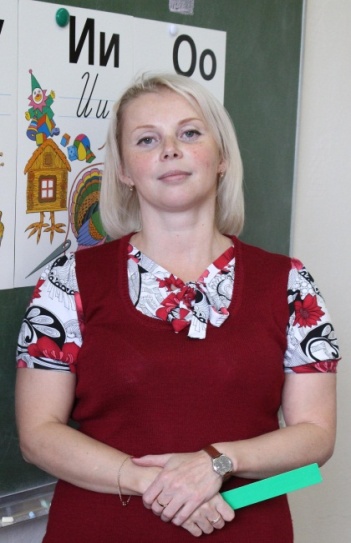 Дата рождения01.03.1977Занимаемая должность,дата назначенияУчитель – логопед26.08.2006Сведения об образовании, квалификация по дипломуВысшее профессиональноеРГПУ им. А.И. Герцена, 1999Педагог – психологМОИПКРО (курсы переподготовки), 2006Учитель – логопедОбщий стаж работы16 летПедагогический стаж16 летСтаж работы в занимаемой должности, в том числе в данном учреждении9 лет, в том числе в данном учреждении 9 летКвалификационная категорияНе имеюМетоды и формыЦельСодержание(примеры)РезультатПрактические Подражательно –исполнительскиеКонструирование Творческие Речевые Игровые МоделированиеОбучение выполнению навыков в соответствии с образцомРазвитие наглядно-образного мышления, зрительной памяти и других ВПФОбучение использованию усвоенных навыков на новом речевом материалеРазвитие звуковой стороны речиЗакрепление полученных навыков,нормализация эмоционального фонаФормирование представлений  о структуре объектов, об их соотношениях и связяхАртикуляционная и дыхательная гимнастика, упражнения на общую и мелкую моторикуКонструирование букв, слогов, слов и предложений из элементовОт определения последовательности звуков в слоге до самостоятельного звукового анализа слов и их составленияВоспроизведение звуков, слогов, слов и предложений с заданными звукамиВведение в сюжетно-ролевые игры обучающих приемов(показ, пояснение, вопрос и т.п.)Различные графические схемы, знаки, символы, пиктограммыУмение выполнять вербальные и невербальные инструкцииПрофилактика и коррекция дисграфии и дислексииФормирование звукового анализа и синтезаНормализация звукопроизношенияЗакрепление полученных речевых навыковРазвитие устной речи, освоение речевой структуры  и формирование умственных операцийНаглядный Обучение навыку наблюдения, развитие внимания, активного слушания, активизация познавательной деятельностиРассматривание изображений, прослушивание звуковых рядов, показ образца задания и способа действияУмение работать со зрительным и слуховым материаломСловесный Пополнение знаний учащихся, побуждению к речевой активностиРассказБеседаЧтениеПересказУмение работать с устным и письменным речевым материалом, развитие навыков коммуникацииАвторыНазваниеНаправленностьЯстребова А.В.Преодоление ОНР у учащихся начальных классов общеобразовательных учрежденийКоррекция речевых нарушений у учащихся НОО классов с ОНРСадовникова И.Н.Нарушения письменной речи и их преодоление у младших школьниковПредупреждение нарушений письменной речи (1 класс)Преодоление нарушений письменной речи (2-4 классы)Лалаева Р.И.Логопедическая работа в коррекционных классах: метод.пособие для учителя-логопедаКоррекция речевых нарушений у учащихся коррекционных классов Кириллова Е.В. Логопедическая работа с безречевыми детьмиКоррекции речевых нарушений у учащихся с ТНРНазвание мероприятияНазвание, тема выступленияУровень РезультатДата1.Педагогический консилиум «Вопросы преемственности между дошкольным и начальным школьным образование»«Результаты диагностики и анализ уровня речевого развития у учащихся первых классов»МуниципальныйВыступление Ежегодно1 четверть2.Обучающее занятие – консультация для учителей специальных (коррекционных) классов«Особенности освоения учебного материала учащимися с нарушениями речевого развития»ОбразовательноеучреждениеВыступлениеСентябрь, 20133.Обучающее занятие – консультация для учителей начальных классов«Дисграфия и дислексия. Ранняя диагностика и коррекция»ОбразовательноеучреждениеВыступлениеСентябрь, 20144.Выступление на МО учителей специальных (коррекционных) классов«Признаки оптической дисграфии у учащихся 1-х классов»ОбразовательноеучреждениеВыступлениеФевраль, 20145.Выступление на МО учителей специальных (коррекционных) классов«Взаимодействие учителя – логопеда и учителя специальных (коррекционных) классов»ОбразовательноеучреждениеВыступлениеАпрель, 20146.Выступление на МО учителей специальных (коррекционных) классов«Коррекция и профилактика дисграфии у учащихся специальных (коррекционных) классов. Использование ИКТ в логокоррекционной работе»ОбразовательноеучреждениеВыступлениеОктябрь, 20147.Выступление на МО учителей специальных (коррекционных) классов«Взаимодействие учителя – логопеда с родителями учащихся специальных (коррекционных) классов»ОбразовательноеучреждениеВыступлениеДекабрь, 20148.Областной семинар «Подготовка современного инструментария оценки индивидуальных достижений учащихся в условиях введения ФГОС образования детей с ОВЗ»«Исследование устной и письменной речи у учащихся с нарушенным интеллектуальным развитием»РегиональныйВыступлениеМарт, 20159.Открытое внеклассное мероприятие для учащихся специальных (коррекционных) классов«Путешествие в страну «Угадайка»ОбразовательноеучреждениеУчастие Март, 201510.Открытое внеклассное мероприятие для учащихся специальных (коррекционных) классов«Делу время, а потехе час»МуниципальныйУчастие Апрель, 201511.Выступление на заседании городской творческой группы «Возможности инклюзивного обучения в обеспечении качественного образования детей с ОВЗ»«Профессиональная деятельность педагога в условиях введения ФГОС для обучающихся с ОВЗ»МуниципальныйВыступлениеАпрель, 201512. Ярмарка инновационных педагогических идей «Азбука мастерства»«Методика логопедического обследования младших школьников с СНР и интеллектуальными нарушениями»Региональный ВыступлениеАпрель, 2015Название мероприятияУровеньУчастник,результатДата1.Конкурс чтецов, посвящённый Дню Победы.2. Конкурс чтецов «О любви к родному краю». 3. Конкурс чтецов «О любви к родному краю». 4.Конкурс среди учащихся специальных (коррекционных) классов по произведениям Н.Н. Носова5. Конкурс среди учащихся специальных (коррекционных) классов по произведениям Н.Н. Носова6. Конкурс чтецов, посвящённый Дню Победы (среди учащихся специальных (коррекционных) классов).Образовательное учреждениеОбразовательное учреждениеОбразовательное учреждениеОбразовательное учреждениеОбразовательное учреждениеОбразовательное учреждениеУчастник(Колесник А., 3 спец. (кор.) класс)Участник(Рожко Н.,4 спец. (кор.) класс)Призер(Хмилевская Е.,3 спец. (кор.) класс)Лауреат(Мищенко А., 4 спец. (кор.) класс)Лауреат(Рожко Н., 4 спец. (кор.) класс)Участники(учащиеся спец. (кор.) классов)Май, 2013Октябрь, 2014Октябрь, 2014Декабрь,2014Декабрь,2014Апрель, 2015Показатели2012-2013учебный год2013-2014учебный год2014-2015учебный годКоличество учащихся252525Выпушено с нормой речевого развития66%65%68%Улучшения речевого развития34%35%32%Учебный годКоличество учащихся, неуспевающих по предметам «русский язык»и «литературное чтение»Количество учащихся, освоивших  предметы «русский язык» и «литературное чтение»(«3», «4» и «5»)2012 – 20130%100%2013 - 20140%100%2014 - 20150%100%Индивидуальная программа логопедического сопровожденияИндивидуальная программа логопедического сопровожденияФИО, год рождения ребёнкаН. П., 14.10.2003Заключение ПМПкF 70 (F 71?), СНРАктуальная проблемаНедоразвитие речи, как системы.Логопедическое заключениеСНР I-IIстепени, вызванным стойким недоразвитием познавательных процессов и выраженной дизартрией.Цель программыКоррекция нарушений речиРазвитие навыков вербальной коммуникацииЗадачи1. Развитие общей и мелкой моторики.2. Развитие артикуляционной моторики.3. Развитие силы и продолжительности речевого выдоха.4. Развитие силы голоса.5. Развитие фонематическогослуховосприятия.6. Формирование навыков звуко-буквенного анализа и синтеза.7. Коррекция звукопроизношения.8. Коррекция лексико-грамматического строя и связной речи.9. Коррекция психических процессов.Срок реализации2013 – 2014 учебный год2014 – 2015 учебный годСодержаниеСодержание1. Развитие общей моторикиЛогоритмика.Упражнения на расслабление: «Деревья», «Снеговик», «Тряпичная кукла», упражнения с мячом2. Развитие мелкой моторикиРазвитие изолированных движений пальцев рук в работе с мелкими предметами. Обучение навыкам самообслуживания (шнуровки, застегивание пуговиц, завязывание узлов). Мозаика, штриховка, рисование по пунктиру. Пальчиковые игры. Катание игольчатого шарика.3.Развитие артикуляционной моторики и мимикиИмитация различных мимических поз.Выработка амплитуды движений губ, нижней челюсти и языка.Активное прикосновение кончиком языка к краю нижних зубов.Упражнения с сопротивлением. Упражнения: «Бегемотик», «Заборчик», «Хоботок», «Бублик», «Лопатка», «Накажем непослушный язычок», «Чашечка», «Вкусное варенье», «Киска лакает молоко», «Вкусное варенье», «Парус», «Язычок спрятался»,  «Парус», «Язычок спит», «Часики», «Качели», «Маляр», «Кучер».4. Развитие силы и продолжительности речевого выдохаУпражнения с предварительным расслаблением.Дышать при закрытом рте, попеременно зажимая то одну, то другую ноздрю, создавая «веер воздуха».Закрыть ноздри, вдох ртом и произнесение гласного звука или слога.Вдох через рот с одновременным нажимом на грудную клетку.«Гарью пахнет!», «Ушки», «Маятник», «Насос» (Стрельниковой А.Н.)«Футбол» «Кипятим воду?» «Паровозик гудит»«Прокати карандаш»Поддувание снежинок, сдувание бабочки с цветка и др.Надувание воздушного шарика.Игра на губной гармошке, дудочке, свистульках.5. Развитие силы голосаПроговаривание нескольких гласных звуков с утрированными движениями губ: а-у-и с одновременным поворотом головы. Произнесение гласного [а] на твёрдой атаке.Пропевание гласных с различной громкостью и высотой голоса.6.Развитие фонематическогослуховосприятияУпражнение «Поймай звук», «Покажи символ звука», «Разложи картинки».7. Формирование навыков звуко-буквенного анализа и синтезаУпражнения:- «Найди слово, названное по звукам на картинке»- «Определи первый, последний звук в слове»  - «Произнеси слово по звукам».Работа со словами-паронимами. Работа со звуковой линейкой.8. Коррекция звукопроизношения и слоговой структуры словаПостановка или уточнение артикуляции звуков раннего онтогенеза. Учить делить слова на слоги, отхлопывать с одновременным проговариванием слова по слогам.9. Развитие понимания обращённой речиУчить понимать вербальные инструкции,  сравнительные конструкции, слушать и понимать  короткие рассказы10. Коррекция лексико-грамматического строя и связной речиУчить находить ошибку в предложении, упражнения: «Закончи предложение», «Подбери слово по смыслу», «Составь предложение из слов». Лексические темы: «Части тела», «Цвет и форма», «Овощи», «Фрукты», «Времена года», «Время суток», «Ориентация в пространстве». Составление предложений с опорой на картинки (пиктограммы) и вопросы. 11. Коррекция психических процессовУпражнения: «Чего не стало?», «Что изменилось?», «Что лишнее?», «Продолжи ряд», «Найди отличия на картинках», «Подчеркнуть в ряду букв заданную букву».Сроки динамического контроляДинамические показателиЯнварь 2013 г.Динамика: положительная, незначительная, нулевая, отрицательнаяИмеет место незначительная положительная динамика.     Причины: особые трудности вызывает развитие артикуляционной моторики, коррекция звукопроизношения, развитие фонематических функций.Корректировка программы: в процессе занятий уделять большее время развитию артикуляционных и фонематических навыков.Май 2014 г.Динамика: положительнаяТрудности: развитие артикуляционной моторики, усвоение лексико – грамматических категорий, чтения и письма
Корректировка программы:спланировать работу по развитию лексико – грамматических категорийДополненияДля повышения эффективности работы, привлечь медицинских специалистов (по возможности), получить дополнительную консультацию детского неврологаДекабрь 2014Динамика: положительнаяТрудности в усвоении чтения и письма, лексико-грамматических категорий.Корректировка программы:Применение способа опосредованного запоминания с опорой на знаки и символы, элементов игры «Математическое чтение»Май 2015Динамика: положительнаяКорректировка программы:Применение способа опосредованного запоминания с опорой на знаки и символы, элементов игры «Математическое чтение»Номерп/пТемаКол-вочасовРабота над словом2Слова, обозначающие предмет2Слова, обозначающие действие предмета2Дифференциация слов, обозначающих предмет и слов, обозначающих действие предмета2Простое двусоставное нераспространенное предложение2Слова, обозначающие признак предмета2Распространение простого двусоставного предложения определением2Дифференциация слов, обозначающих предметы, действия и признаки2Составление распространенных предложений2Дифференциация понятий предложение – слово2Работа с предлогами в, на2Работа с предлогами к, от2Работа с предлогами в – из, на – с (со)2Работа с предлогами около (у), из-за2Работа с предлогами над, под, по2Составление предложений2Составление рассказа2Гласные и согласные звуки и буквы2Гласные звуки и буквы2Согласные звуки и буквы2Слог. Деление слов на слоги. Ударение2Звукослоговой состав слов2Твердые и мягкие согласные2Обозначение мягкости согласных гласными я, е, ё, ю8Звонкие и глухие согласные2Дифференциация согласных б – п2Дифференциация согласных д – т2Дифференциация согласных г – к2Дифференциация согласных з – с2Дифференциация звонких и глухих согласных2Текст. Работа над текстом2